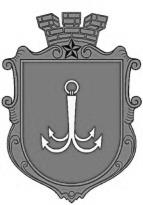                           ОДЕСЬКА МІСЬКА РАДА                                      ПОСТІЙНА КОМІСІЯЗ ПИТАНЬ ЖИТЛОВО – КОМУНАЛЬНОГО ГОСПОДАРСТВА ________________№_________________на №______________від______________ПРОТОКОЛзасідання постійної комісії02 липня 2021 року, 10:00Велика зала (пл. Думська, 1)ПРИСУТНІ:Голова комісії: Іваницький О.В.Заступник голови комісії: Наумчак В.А.Секретар комісії: Асауленко О.В.Члени комісії: Авдєєв О.Р., Едельман О.В., Шеремет О.Г. Депутат Одеської міської ради VIII – Узунов Сергій Опанасович. Директор Департаменту міського господарства – Мостовських Наталія Іванівна.Директор Департаменту з благоустрою міста – Ільїн Олександр Володимирович.В. о. начальника Управління з питань взаємодії з органами самоорганізації населення Кочергін Андрій Васильович.Заступник директора Департаменту міського господарства  Цуркан Віталій Григорович.Заступник директора Юридичного департаменту – Жилкіна Тетяна Павлівна.Директор КП «Міськзелентрест» – Байрамов Юніс Гасанович.В. о. директора КП «Одескомунтранс» – Саєнко Анатолій Андрійович.Директор КП «ЖКС «Вузівський» – Мандрус Андрій Вікторович.Директор КП «ЖКС «Чорноморський» – Дідух Сергій Миколайович.Директор КП «ЖКС «Черьомушки» – Білюченко Оксана Анатоліївна.Директор КП «ЖКС «Хмельницький» – Новицький Олександр Олександрович.В. о. директора КП «ЖКС «Фонтанський» – Терещенко Юрій Олександрович.Директор КП «ЖКС «Порто-Франківський» – Рязанова Антоніна Федорівна.Директор КП «ЖКС «Пересипський» – Лобач Віталій Вікторович.Директор КК «Комфорт-Сервіс» – Філіпов Сергій Андрійович.Директор КК «Суворовський» – Попович Віталій Анатолійович.Директор КК «Паустовський» – Бичков Андрій Олегович.Директор КК «Сервіс плюс» – Іваницький Геннадій Вікторович.Директор ЖУ «Ренесанс» – Швець Олег Павлович.Директор ТОВ «Одеська обласна енергопостачальна компанія» - Бем Олександр Володимирович.Представник Суворовської районної адміністрації.Представник Малиновської районної адміністрації. Представник Київської районної адміністрації.Представник Приморської районної адміністрації. Представник АТ «Одесагаз».Представник ТОВ «ОДЕСАГАЗ-ПОСТАЧАННЯ».Представник АТ «ДТЕК Одеські електромережі».Представник філії «Інфоксводоканал» ТОВ «Інфокс».Представник ТОВ «Еко-Ренесанс».Представник ТОВ «Союз».Представник ТМ «ЕКОГРАД».Помічники депутатів Одеської міської ради, представники                     громадськості, ЗМІ.ПОРЯДОК ДЕННИЙ1.	Про організацію та налагодження співпраці з компаніями, що здійснюють діяльність у сфері надання житлово-комунальних послуг в місті Одесі.1.	СЛУХАЛИ: вступне слово голови комісії Іваницького О.В. щодо основних питань засідання, а саме:-	прибирання безхазяйних територій;-	благоустрій зелених зон міста;-	вивезення твердих побутових відходів в тому числі з приватного сектору;-	питання укладання мешканцями приватного сектору договорів на вивезення твердих побутових відходів- прибирання придомової території.ВИСТУПИЛИ: Мостовських Н.І., Бем О.В., Шеремет О.Г., Жилкіна Т.П., Ільїн О.В., Узунов С.О., Представник ТОВ «Союз», Представник ТОВ                   «Еко-Ренесанс», Саєнко А.А., Авдеев О.Р., Асауленко О.В., Цуркан В.Г., Філіпов С.А., Дідух С.М., представник Приморської районної адміністрації, Байрамов Ю.Г., Новицький О.О.ВИСНОВКИ ТА РЕКОМЕНДАЦІЇ КОМІСІЇ: 1.	Рекомендувати компаніям, що здійснюють вивезення твердих побутових відходів активізувати роботу щодо укладання договорів на вивезення твердих побутових відходів з власниками приватних домогосподарств (приватний сектор міста);2.	Департаменту міського господарства Одеської міської ради:-	провести консультації з компаніям, що здійснюють вивезення твердих побутових відходів щодо порядку виявлення та укладання договорів з власниками приватних домогосподарств на вивезення твердих побутових відходів. Надати постійній комісії відповідні пропозиції. -	надати документ яким закріплюється порядок визначення прибудинкової території для прибирання (Термін виконання до 13.08.2021 р.);-	надати графічні матеріали (карту) зон прибирання                               (Термін виконання до 13.08.2021 р.);-	надати звіти по особистим рахункам житлових будинків                      (Термін виконання до 13.08.2021 р.);-	організувати роботу по виявленню безхазяйних комунікацій зливної каналізації для передачі їх на баланс обслуговуючій організації;3.	При підготовці документації на встановлення дитячих ігрових, спортивних майданчиків отримувати від замовника гарантії щодо подальшого обслуговування таких майданчиків.Голова комісії							О.В. ІваницькийСекретар комісії							О.В. Асауленкопл. Думська, 1, м. Одеса, 65026, Україна